Schüler- Homeoffice- Plan		Grundschule Bottendorf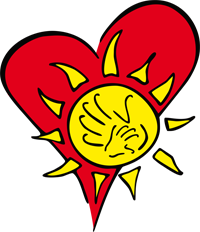 Woche vom  23.03.20 bis 27.03.20		Klasse: 2bViel Spaß und Erfolg beim Üben wünscht dir deine Klassenlehrerin!WochentagDeutsch√Mathematik√HS√MontagSprachbuch S. 88Einmaleins mit 9 lernenMb S. 94 Nr. 1 und 2Ah S. 69 Nr. 1Thema: „Temperatur“Ah S. 33,35 Nr.8DienstagSprachbuch S. 89 Nr. 3,4Lesebuch S. 91Division durch 9
Mb S. 94 Nr. 3Ah S. 69 Nr. 2Thema: „Temperatur“Ah S. 34MittwochArbeitsheft S. 42IH S. 48 Nr. 3
IH S. 49 Nr. 3 – 5 (nur ∙9)
Ah S. 69 Nr. 4Thema: „Temperatur“Ah S.35DonnerstagSprachbuch S.96 Nr. 1-4Mb S. 94 Nr. 4
Ah S. 69 Nr. 3FreitagSprachbuch S. 97 Nr. 5-7Ab S. 50 „Einmaleins mit der 6 und der 9“Das geht immerWörter der Woche (bisher erlernte Wörter), LeseübungenEinmaleins 
Uhrzeit
Addition und Subtraktion bis 100Veränderungen in der Natur beobachten und erforschenBemerkungen